AREA TECNICA – SETTORE 3, LL.PP. - SETTORE 4, URBANISTICA E AMBIENTEIL RESPONSABILE DI SERVIZIOPremesso cheÈ stato redatto, a cura dell’Ufficio Tecnico Comunale, un progetto preliminare per INTERVENTI URGENTI PER LA MESSA IN SICUREZZA DEI TERRITORI INTERESSATI DA DISSESTO IDROGEOLOGICO, per l'importo complessivo di € 2.678.800,00, che corredato di tutti gli elaborati tecnici e di tutta la documentazione richiesta è stato inoltrato alla Regione Calabria;Il progetto, pur essendo stato classificato con priorità regionale molto alta, non è stato oggetto di alcun finanziamento;L’Amministrazione Comunale di Roggiano Gravina intende procedere nella redazione delle ulteriori fasi progettuali, ritenendo che ciò sia necessario per l’ottenimento delle risorse economiche utili alla realizzazione dell’opera che oramai riveste carattere di estrema urgenza;Rilevato cheAl fine di disporre, nel più breve tempo possibile, della progettazione definitiva ed esecutiva delle opere − necessaria sia per la ricerca delle fonti di finanziamento che per ridurre i tempi di realizzazione delle stesse opere una volta ottenute le coperture economiche − occorre procedere con estrema urgenza all'affidamento dell'incarico professionale per la redazione, della progettazione definitiva ed esecutiva e del coordinamento per la sicurezza in fase di progettazione;Per le citate prestazioni necessitano professionalità specifiche non rilevabili all’interno della struttura organizzativa dell’Ente e quindi si rende necessario provvedere all’affidamento dello incarico a professionisti esterni stante la particolare specializzazione richiesta;Nella fattispecie si ravvisano le circostanze per far ricorso alla procedura negoziata senza previa pubblicazione di un bando di gara in quanto l'importo stimato è inferiore a 100.000 euro e siffatta soluzione dà la possibilità alla stazione appaltante di connettere:Al presupposto contestuale, riferito al dimensionamento relativo all'appalto (inferiore a 100.000 euro);Ai presupposti di diritto (art. 57 comma 1 del D.L.gs n° 163/2006);Ai presupposti di fatto (art. 57 comma 2 del D.L.gs n° 163/2006) gli elementi “facilitanti” connotati allo svolgimento della procedura medesima ovvero: urgenza, sviluppo entro una tempistica breve della gara informale e quindi soluzione ottimale per consentire la realizzazione dei lavori nei tempi determinati e secondo le esigenze finora emerse.Considerato cheL’art. 90 comma 6 del D.L.gs n° 163/06 stabilisce che lo svolgimento delle attività progettuali e tecnico-amministrative connesse alla progettazione, qualora sussistano particolari presupposti, possono essere affidati a soggetti liberi professionisti di cui al comma 1, lettere d), e), f), f bis), g) e h), in caso di carenza in organico di personale tecnico;L’amministrazione ha al momento, carenza di personale tecnico in organico e non può espletare le attività di Progettazione e Coordinamento per la sicurezza ed attività connesse per i lavori di che trattasi;Pertanto, risulta necessario avvalersi di qualificato soggetto esterno con configurazione tra quelle individuate dall’art. 90 comma 1 lettere d, e, f. g, del D.L.gs n° 163/06, al quale affidare l’incarico di Progettazione definitiva, Progettazione esecutiva e Coordinamento della sicurezza in fase di progettazione;Il valore dell’incarico, commisurato a quello dei lavori, ammonta a € 98.995,80 oltre C.N.P.A.I.A. ed I.V.A., somma inferiore ad € 100.000,00, rientrante, quindi nella disciplina prevista dall’art. 91 comma 2 del citato D. L.gs n° 163/06;Si procederà all’affidamento dell'incarico ai sensi dell’art. 57 comma 6 del D.L.gs n° 163/06, applicando il criterio del prezzo più basso;Ritenuto pertanto, di invitare alla procedura negoziata ai sensi dell’art. 57 comma 6 del D.L.gs n° 163/2006 n° 5 operatori economici evidenziati nell’allegato “A”, i quali devono presentare regolare offerta secondo le modalità stabilite nella lettera d’invito; Dato atto che, secondo quanto disposto dall’art. 13 comma 2 del D.L.gs n° 163/06 tale elenco non può essere reso noto fino ai termini indicati al comma 2 lett. b dello stesso articolo;Vista:La lettera d’invito alla procedura negoziata senza previa pubblicazione del bando di gara, per l’affidamento dell’incarico di che trattasi, all’uopo predisposta e precisato che il termine per la ricezione delle offerte non può essere inferiore a 10 giorni dalla data di invio della lettera stessa, ai sensi dell’art. 122 comma 6 lett. “d” del sopra citato D.L.gs n° 163/06;Visti:Il D.L.gs n° 163/2006 e il D.P.R. n.207/2010; Il D.L.gs n° 267/2000; DETERMINADi dare atto che la premessa narrativa forma parte integrante e sostanziale del presente provvedimento; Di avviare la procedure per la selezione di qualificato soggetto cui conferire incarico professionale di progettazione definitiva ed esecutiva, e coordinamento per la sicurezza in fase di progettazione per i lavori di "INTERVENTI URGENTI PER LA MESSA IN SICUREZZA DEI TERRITORI INTERESSATI DA DISSESTO IDROGEOLOGICO”;Di approvare, come approva, la lettera d’invito alla procedura negoziata senza previa pubblicazione del bando di gara, per l’affidamento dell’incarico di che trattasi, all’uopo predisposta;Di Approvare l’elenco allegato “A” dei soggetti da invitare alla procedura di che trattasi, che seppure non allegato, è custodito agli atti dell’Ufficio, forma parte integrante e sostanziale della presente determinazione;Di precisare che l’elenco di cui al citato allegato “A” degli operatori invitati non può essere reso noto o comunicato a terzi fino alla scadenza dei termini di cui all’art. 13 comma 2 del D.lgs. 163/06;Di precisare, inoltre, che ai sensi dell’art. 112 comma 6 del D.L.gs n° 163/06, il termine di ricezione delle offerte non può essere inferiore a 10 giorni dalla data di invio della lettera di invito ai sensi dell’art. 122 comma 6 lett. d) del D.L.gs n° 163/06;Di precisare che si procederà all’affidamento dell'incarico ai sensi dell’art. 57 comma 6 del D.L.gs n° 163/06, applicando il criterio del prezzo più basso;Di dare atto che alla spesa per la realizzazione dell’opera si dovrà provvedere con un finanziamento da ricercare;Che la somma derivante, per la prestazione professionale di che trattasi dovrà essere regolarmente prevista nel quadro economico del progetto ed essa sarà soggetta alla condizione di effettivo finanziamento dell’opera;Nel caso non fosse reperito alcun finanziamento per la realizzazione dell’opera, al progettista affidatario dell’incarico nulla sarà dovuto – ad esclusione della somma omnicomprensiva di €. 1.000,00 versata a titolo di rimborso spese – in quanto lo stesso dovrà accettare, sin dalla fase di presentazione dell’offerta, tale condizione;Di dare atto che i rapporti tra l’Amministrazione e gli incaricati saranno formalizzati mediante specifico disciplinare d’incarico nel quale sarà precisato che gli oneri derivanti dalla prestazione professionale saranno dovuti soltanto nel caso di ottenimento del finanziamento;Di approvare lo schema di «Convenzione/disciplinare di incarico professionale», allegato alla presente per formarne parte integrante e sostanziale e di subordinare la stipulazione del disciplinare d’incarico alla verifica della regolarità contributiva dei soggetti affidatari ai sensi dell’art. 90 comma 7 del D.L.gs n° 163/06; Di provvedere alla pubblicazione del presente atto all’Albo Pretorio dell’Ente.Roggiano Gravina li; 25 agosto 2015Il Responsabile di servizioDott. Arch. Elio FuriosoPer copia conformeAll’OriginaleAlbo Pretorio on-line n° 912Affisso per 15 giorni consecutiviDal 01/09/2015 al 16/09/2015N°        494Data: 28/08/2015Interventi urgenti per la messa in sicurezza dei territori interessati da dissesto idrogeologico - Determina a contrarre i criteri di affidamento dell’incarico professionale, approvazione schema lettera d’invito, elenco invitati, schema disciplinare d’incarico. CIG: ______________      VISTO DI REGOLARITÀ CONTABILEIl Responsabile del Servizio finanziario in ordine alla regolarità contabile del presente provvedimento, ai sensi dell’articolo 147-bis, comma 1, del d.Lgs. n. 267/2000, rilascia: PARERE FAVOREVOLE PARERE NON FAVOREVOLE, per le seguenti motivazioni_______________________;Data 28/08/2015Il Responsabile del servizio finanziariof.to Rag. Alfonso ForlanoATTESTAZIONE DELLA COPERTURA FINANZIARIA DELLA SPESAATTESTAZIONE DELLA COPERTURA FINANZIARIA DELLA SPESAATTESTAZIONE DELLA COPERTURA FINANZIARIA DELLA SPESAATTESTAZIONE DELLA COPERTURA FINANZIARIA DELLA SPESAATTESTAZIONE DELLA COPERTURA FINANZIARIA DELLA SPESASi attesta, ai sensi dell’art. 153, comma 5, del D.Lgs. n. 267/2000, la copertura finanziaria della spesa in relazione alle disponibilità effettive esistenti negli stanziamenti di spesa e/o in relazione allo stato di realizzazione degli accertamenti di entrata vincolata, mediante l’assunzione dei seguenti impegni contabili, regolarmente registrati ai sensi dell'art. 191, comma 1, del D.Lgs. 18 agosto 2000, n. 267:Si attesta, ai sensi dell’art. 153, comma 5, del D.Lgs. n. 267/2000, la copertura finanziaria della spesa in relazione alle disponibilità effettive esistenti negli stanziamenti di spesa e/o in relazione allo stato di realizzazione degli accertamenti di entrata vincolata, mediante l’assunzione dei seguenti impegni contabili, regolarmente registrati ai sensi dell'art. 191, comma 1, del D.Lgs. 18 agosto 2000, n. 267:Si attesta, ai sensi dell’art. 153, comma 5, del D.Lgs. n. 267/2000, la copertura finanziaria della spesa in relazione alle disponibilità effettive esistenti negli stanziamenti di spesa e/o in relazione allo stato di realizzazione degli accertamenti di entrata vincolata, mediante l’assunzione dei seguenti impegni contabili, regolarmente registrati ai sensi dell'art. 191, comma 1, del D.Lgs. 18 agosto 2000, n. 267:Si attesta, ai sensi dell’art. 153, comma 5, del D.Lgs. n. 267/2000, la copertura finanziaria della spesa in relazione alle disponibilità effettive esistenti negli stanziamenti di spesa e/o in relazione allo stato di realizzazione degli accertamenti di entrata vincolata, mediante l’assunzione dei seguenti impegni contabili, regolarmente registrati ai sensi dell'art. 191, comma 1, del D.Lgs. 18 agosto 2000, n. 267:Si attesta, ai sensi dell’art. 153, comma 5, del D.Lgs. n. 267/2000, la copertura finanziaria della spesa in relazione alle disponibilità effettive esistenti negli stanziamenti di spesa e/o in relazione allo stato di realizzazione degli accertamenti di entrata vincolata, mediante l’assunzione dei seguenti impegni contabili, regolarmente registrati ai sensi dell'art. 191, comma 1, del D.Lgs. 18 agosto 2000, n. 267:ImpegnoDataImportoCap./Art.Esercizio1000,00107702015Data 28/08/2015Il Responsabile del servizio finanziariof.to Rag. Alfonso ForlanoData 28/08/2015Il Responsabile del servizio finanziariof.to Rag. Alfonso ForlanoData 28/08/2015Il Responsabile del servizio finanziariof.to Rag. Alfonso ForlanoData 28/08/2015Il Responsabile del servizio finanziariof.to Rag. Alfonso ForlanoData 28/08/2015Il Responsabile del servizio finanziariof.to Rag. Alfonso Forlano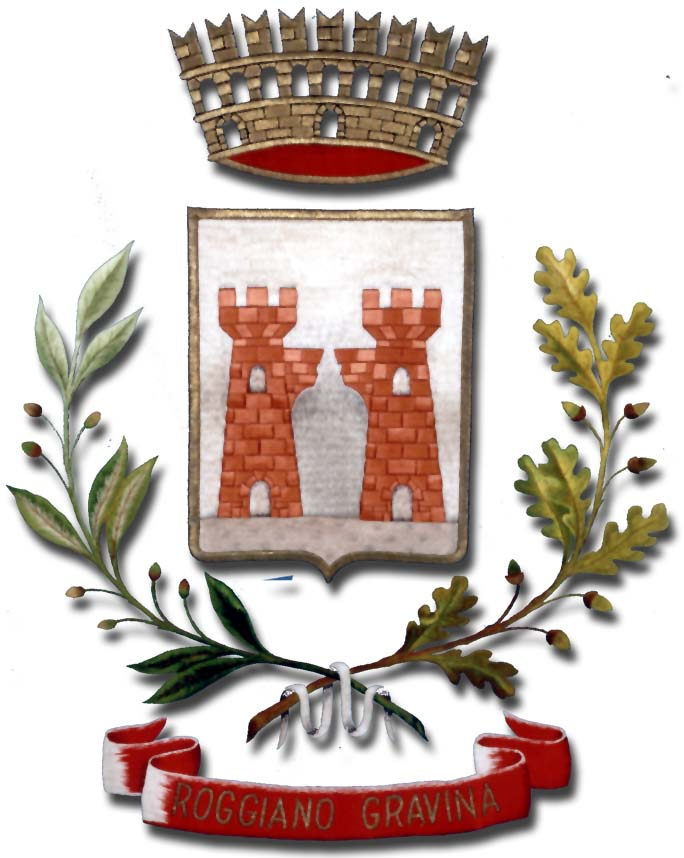 